Testplan Antvorskov Skole 2018/ 2019 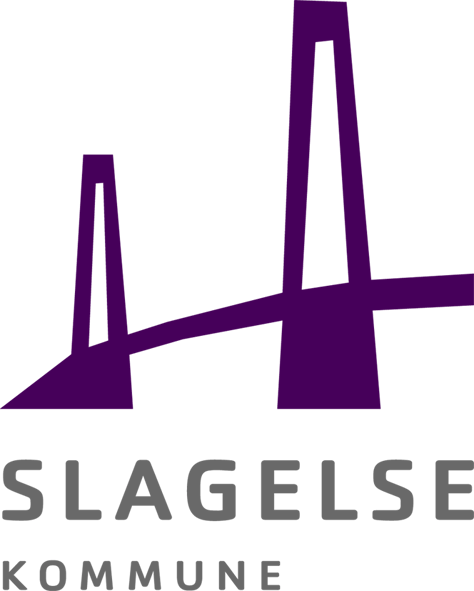 Det med rødt skal vi have fundet eller udviklet et passende testmateriale til indtil det er fundet bruger faglæreren sin egen test/evaluering.NB: Der er rigtig meget nyt i planen – så læs grundigt!Faglæreren har ansvar for at alle testresultater og handleplaner lægges i fagmapperne på Brittas kontor efter hver testperiode. Se også ”Opfølgningsplan på test”.KlassetrinTestområdeForlag/ testudgiverTesttidspunktBørnehaveklasseDansk - Store bogstaver Læseevaluering på begyndertrinnetAugustrestest oktober - DecemberBørnehaveklasseDansk - Vokaler --BørnehaveklasseDansk - Find billedet --BørnehaveklasseDansk- Alle bogstaver-Februar – MartsRetest Maj – JuniBørnehaveklasseDansk - Konsonanter--BørnehaveklasseDansk - Forlyd og rimdel--BørnehaveklasseDansk - OrdlæseprøveLæseevaluering på begyndertrinnet-BørnehaveklasseDansk – LUS + tekstFebruar og juniBørnehaveklasseTrivselsundersøgelse	UVMJanuar - MartsBørnehaveklasseMatematik - interview; Tal om TalHolmAugust- septemberRestest i marts- april1. klasseDansk - Ordlæseprøve 1HogrefeSeptember-Oktober1. klasseDansk - Ordlæseprøve 1HogrefeFebruar - Marts1. klasseDansk – LUS og tekstNovember og februar og Maj1. klasseTrivselsundersøgelseUVMJanuar - Marts1. klasseMatematik - RoS+Pind og BjerreSeptember- oktoberRetest i februar- marts1. klasseEngelsk??2. klasseDansk - Staveprøve ST2HogrefeAugust - Oktober2. klasseDansk - Staveprøve ST2HogrefeApril-Juni2. klasseDansk - NT Læsning NT2-F1UVMOktober-december2. klasseDansk - NT Læsning NT2-Obl.-Marts-april2. klasseDansk – LUS og tekstNovember og februar og Maj2. klasseDansk - DysleksiscreeningDVOMaj - Juni2. klasseTrivselsundersøgelseUVMJanuar - Marts2. klasseMatematik – ALP 1Malmer, Bok og BlideSeptember - Oktober2. klasseMatematik - RoS+Pind og BjerreSeptember- oktoberRetest i februar- marts2. klasseEngelsk -Oktober- December2. klasseEngelsk - April - Maj3. klasseDansk - Staveprøve ST3HogrefeAugust - Oktober3. klasseDansk - Staveprøve ST3HogrefeApril-Juni3. klasseDansk - NT Læsning NT2-F2UVMOktober-december3. klasseDansk - Sætningslæsning 2HogrefeSeptember-Oktober3. klasseDansk - Sætningslæsning 2HogrefeFebruar-marts3. klasseDansk – LUS og tekstNovember og februar og Maj3. klasseTrivselsundersøgelse-Januar -marts3. klasseMatematik – ALP 2Malmer, Bok og BlideSeptember- oktober3. klasseMatematik - NT Matematik NT3-F1UVMOktober- december3. klasseMatematik - NT Matematik NT3-obl.UVMMarts-april3. klasseMatematik - RoS+, restestPind og BjerreSeptember- oktober3. klasseEngelsk - LytteprøveHogrefeOktober- December3. klasseEngelsk - LæseprøveHogrefeApril - Maj4. klasseDansk - Staveprøve ST4HogrefeAugust - Oktober4. klasseDansk - Staveprøve ST4HogrefeApril-Juni4. klasseDansk - NT Læsning NT4-F1UVMOktober-december4. klasseDansk - NT Læsning NT4-Obl.-Marts-april4. klasseDansk – LUS og tekstNovember og februar og Maj4. klasseTrivselsundersøgelse-Januar -marts4. klasseMatematik – ALP 3Gudrun Malmer, Bok og BlideSeptember – Oktober4. klasseMatematik – NT matematik NT3-F2Oktober-december4. klasseMatematik - RoSXPind og BjerreAugust- septemberRetest i februar- marts4. klasseEngelsk – NT4 – F1-Oktober- December4. klasseEngelsk – NT4 Obl.-April - Maj5. klasseDansk - Staveprøve ST5HogrefeAugust - Oktober5. klasseDansk - Staveprøve ST5HogrefeApril-Juni5. klasseDansk - NT Læsning NT4-F2UVMOktober-december5. klasseDansk - Tekstlæsning 6HogrefeFebruar-marts5. klasseDansk – LUS og tekstNovember og februar og Maj5. klasseTrivselsundersøgelseUVMJanuar -marts5. klasseMatematik – ALP 4Malmer, Bok og BlideSeptember - Oktober5. klasseMatematik - RoSXPind og BjerreAugust- september Retest i februar- marts5. klasseEngelsk – NT4 – F2-Oktober- December5. klasseEngelsk - April - Maj6. klasseDansk – Ordblindetest (for elever med it-rygsæk, hvor der er mistanke for dysleksi)UVMApril-juni6. klasseDansk - Staveprøve ST6HogrefeAugust - Oktober6. klasseDansk - Staveprøve ST6HogrefeApril-Juni6. klasseDansk - NT Læsning NT6-F1UVMOktober-december6. klasseDansk - NT Læsning NT6-Obl.-Marts-april6. klasseDansk – LUS November og februar og Maj6. klasseTrivselsundersøgelse-Januar -marts6. klasseMatematik – ALP 5Malmer, Bok og BlideSeptember - Oktober6. klasseMatematik - NT Matematik NT6-F1UVMOktober- december6. klasseMatematik - NT Matematik NT6-Obl.UVMMarts-april6. klasseEngelsk -Oktober- December6. klasseEngelsk - April - Maj7. klasseDansk - Staveprøve ST7HogrefeAugust- oktober7. klasseDansk - Staveprøve ST7HogrefeApril-Juni7. klasseDansk - NT Læsning NT6-F2UVMOktober- december7. klasseDansk – LUS November og februar og maj7. klasseDansk - sætningslæsehastighedHogrefeMarts maj7. klasseTrivselsundersøgelse-Januar -marts7. klasseMatematik – ALP 6Malmer, Bok og BlideSeptember – Oktober7. klasseMatematik - NT Matematik NT6-F2UVMOktober- december7. klasseMatematik - tidlig interventionLindenskov og WengeAugust- september7. klasseEngelsk - NT Engelsk NT7-F1UVMOktober- december7. klasseEngelsk - NT Engelsk NT7-obligatoriskUVMMarts-april8. klasseDansk - Staveprøve ST8HogrefeAugust – Oktober8. klasseDansk - Staveprøve ST8HogrefeApril-Juni8. klasseDansk – LUS ??8. klasseDansk - NT Læsning NT8-F1UVMOktober - December8. klasseDansk - NT Læsning NT8-Obl.UVMJanuar – April8. klasseDansk – Årsprøve skriftlig Uge 188. klasseDansk – Årsprøve mundtligUge 198. klasseTrivselsundersøgelseUVMJanuar -marts8. klasseMatematik – ALP 7Malmer, Bok og BlideSeptember – Oktober8. klasseMatematik – NT8-F1UVMOktober-December8. klasseMatematik – NT8 - OblUVMMarts-april8. klasseMatematik – Årsprøve skriftlig  Uge 188. klasseMatematik – Årsprøve mundtligUge 198. klasseEngelsk - NT Engelsk NT7-F2UVMOktober - December8. klasseEngelsk – Årsprøve skriftligUge 188. klasseEngelsk – Årsprøve mundtligUge 198. klasseTysk – Årsprøve skriftligtUge 188. klasseFysik - NT Fysik/ Kemi NT8-F1-Oktober - December8. klasseFysik - NT Fysik/ Kemi NT8-Obl.Marts-april8. klasseNaturfag – Årsprøve mundtligtUge 199. klasseDansk - NT Læsning NT8-F2 UVMOktober - December9. klasseDansk – Terminsprøve mundtligtUge 389. klasseDansk – Terminsprøve skriftligtUge 519. klasseDansk - LUS??9. klasseTrivselsundersøgelseUVMJanuar- marts9. klasseMatematik - ALP 8Malmer, Bok og BlideSeptember- oktober9. klasseMatematik – NT8 – F2UVMOktober-December9. klasseMatematik – Terminsprøve skriftligUge 519. klasseMatematik – Terminsprøve mundtligUge 389. klasseEngelsk – Terminsprøve mundtligtUge 389. klasseEngelsk – Terminsprøve skriftligtUge 519. klasseTysk – Terminsprøve skriftligtUge 519. klasseFysik - NT Fysik/ Kemi NT8-F2-Oktober - December9. klasseNaturfag – mundtlig terminsprøveUge 38